Guide to setting up zoom conferencingTo Operate the Television: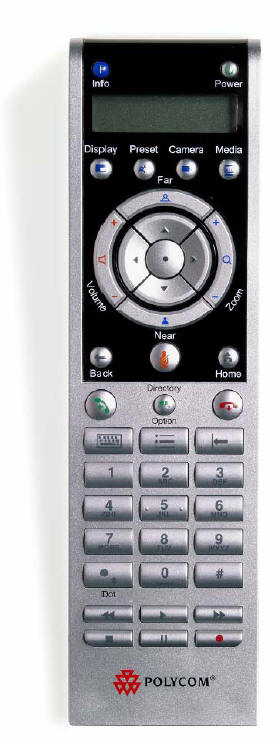 To Connect Polycom/Zoom:Ensure the TV is powered on and set to “Polycom” input.Choose “ZoomEast” from Favorites or dial provided IP by using “Make a Call.”Enter the Meeting ID and passcode to join your Zoom meeting.***You may require an adapter if your laptop is not fitted with the provided connector**Press the “#” sign to bring up the keypad for entering your Meeting ID/passcode